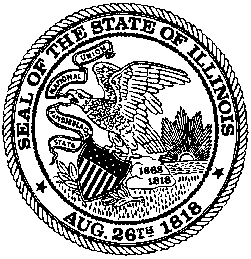 OFFICE OF THE SECRETARY OF STATE                        Vehicle Services Department	                                             	501 S. 2nd St., Room 312		Springfield, Illinois 62756JESSE WHITESECRETARY OF STATE          	                     October 13, 2015IMPORTANT NOTICEDear Secretary of State Licensee:In an effort to protect Illinois consumers, Secretary of State Jesse White has instructed this office to closely monitor title applications involving potential flood damaged vehicles from Natural Disasters.  The Vehicle Services Department will screen title applications from the state of South Carolina to determine if vehicles are registered in a flood county.  Additional documentation and procedures will be required if the vehicle was registered in a flood county.  VEHICLE OWNERS WHO DO NOT FOLLOW THE FOLLOWING PROCEDURES WILL RECEIVE AN ILLINOIS TITLE WITH THE BRAND “FLOOD.”All applications for clean titles with surrender titles from states impacted by Natural Disasters will automatically be individually reviewed.Each application will be reviewed to determine if the vehicle is listed on the National Insurance Crime Bureau’s (NICB) database of known flood damaged vehicles.If the vehicle is not on the NICB database, the application will be further reviewed to determine if the vehicle was registered in a flood county.If the vehicle appears on the NICB database as a known flood-damaged vehicle, the vehicle will be issued an Illinois flood title only. (regardless whether or not a brand appears on the surrender title)If the vehicle is not listed on the NICB database but was determined to be registered in a flood county, the applicant must submit a Natural Disaster Disclosure Statement to obtain a clean Illinois title.  The Natural Disaster Disclosure Statement must be signed by the registered owner and insurance agent at the time of the Natural Disaster.  Any applicant unable or unwilling to supply the signed form will receive an Illinois flood title only.Please visit www.cyberdriveillinois.com and review the Natural Disaster Disclosure Statement.  (VSD.694.4)Thank you for your cooperation.ED: dm